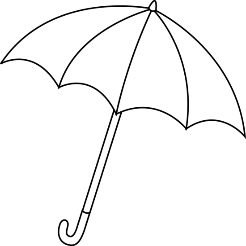 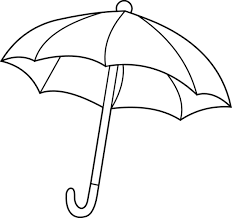 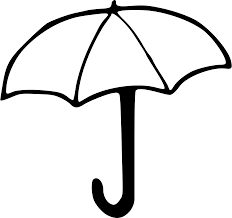 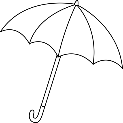 	APRIL	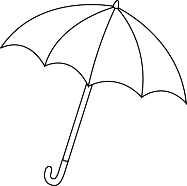 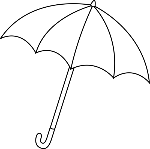 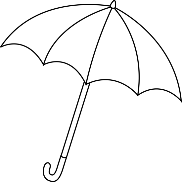 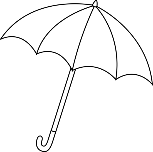 